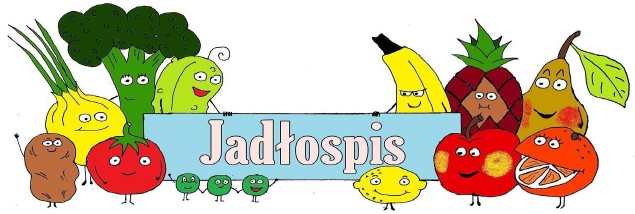 JADŁOSPIS OD  DNIA 08.01.2021 DO 12.01.2021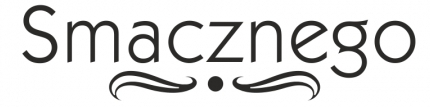 Zastrzega się możliwość zmian w jadłospisie.W nawiasach podano gramaturę potraw, mililitry, lub sztuki.Produkty i potrawy podane w jadłospisie mogą zawierać alergeny.SKŁADNIKI ALERGENNE: zboża zawierające gluten (tj. pszenica, żyto, jęczmień, owies, pszenica orkisz), jaja i produkty pochodne, ryby i produkty pochodne, soja i produkty pochodne, mlekoi produkty pochodne (w tym laktoza), orzechy, sezam i pochodne seler i produkty pochodne, gorczyca i produkty pochodne.PRODUKTY ORAZ POTRAWY ZAWIERAJĄCE SUBSTANCJE ALERGENNE SĄ PODKREŚLONEDzień tygodniaśniadanieobiadpodwieczorek08.02.2021poniedziałekJajecznica  ze szczypiorkiem (80) chleb (50) masło (10)  herbata(200)Zupa krupnik (300), chleb (50) jabłko(1)Jogurt(1),biszkoptynapój (150) 09.02.2021wtorekSzynka (20),pomidor (10)sałata(10),papryka,chleb (50),masło(10) herbata(150)Kaszanka (80)ziemniaki(150 ), ogórek kiszony, napój(150)Budyń z sokiem (200), herbata (150)10.02.2021środaPasztet(40),pomidor(30)ogórek kiszony(20)chleb(50),masło(10),herbata(150)Zupa ziemniaczana(300),naleśnik z dżemem (2) Wafle ryżowez nutella(2),mandarynki(1)herbata(150)11.02.2021czwartekPłatki kukurydziane na mleku (300) chleb (50) masło (10) dżem (10)Pieczeń rzymska z jajkiem(100), ziemniaki (150)ogórek konserwowy(1) napój (150)Kisiel(200),herbatnikiherbata(150)12.02.2021piątekSerek topiony (30) chleb (50) masło (10)  pomidor (50),ogórek świeży(20),kakao (150)Kopytka(80) z kiszoną kapustą(60),napój(150)Drożdżówka (50)     napój (150)